§703-A.  Charitable gift annuity agreement1.  Charitable gift annuity agreement defined.  For the purposes of this Title, a "charitable gift annuity agreement" is a written contract in which a qualified organization receives money or other property conditioned upon the organization's agreement to pay an annuity to one or more individuals; as long as, with respect to the organization, the annuity meets the requirements for exclusion from the definition of "acquisition indebtedness" under the Internal Revenue Code, Section 514(c)(5) or a successor provision.[PL 1995, c. 375, Pt. C, §3 (NEW).]2.  Qualified organization defined.  For the purposes of this Title, a "qualified organization" is an organization that is privately and specially established as an instrumentality of the State for a nonprofit purpose or an organization that meets the following requirements.A.  The organization is a nonprofit organization that is either:(1)  An organization to which the Maine Nonprofit Corporation Act applies; or(2)  Organized under the laws of a jurisdiction within the United States and qualified as a foreign corporation pursuant to Title 13‑B, chapter 12.  [PL 1995, c. 375, Pt. C, §3 (NEW).]B.  The organization qualifies as a tax-exempt organization under the Internal Revenue Code, Section 501(c)(3) or a successor provision.  [PL 1995, c. 375, Pt. C, §3 (NEW).]C.  The organization:(1)  Has been operating continuously for 5 or more years;(2)  Is a parent or subsidiary of a qualified organization; or(3)  Is the successor to an organization that meets the requirements of paragraphs A and B and both organizations together have operated continuously for 5 or more years.  [PL 1995, c. 375, Pt. C, §3 (NEW).][PL 1995, c. 375, Pt. C, §3 (NEW).]SECTION HISTORYPL 1995, c. 375, §C3 (NEW). The State of Maine claims a copyright in its codified statutes. If you intend to republish this material, we require that you include the following disclaimer in your publication:All copyrights and other rights to statutory text are reserved by the State of Maine. The text included in this publication reflects changes made through the First Regular and First Special Session of the 131st Maine Legislature and is current through November 1. 2023
                    . The text is subject to change without notice. It is a version that has not been officially certified by the Secretary of State. Refer to the Maine Revised Statutes Annotated and supplements for certified text.
                The Office of the Revisor of Statutes also requests that you send us one copy of any statutory publication you may produce. Our goal is not to restrict publishing activity, but to keep track of who is publishing what, to identify any needless duplication and to preserve the State's copyright rights.PLEASE NOTE: The Revisor's Office cannot perform research for or provide legal advice or interpretation of Maine law to the public. If you need legal assistance, please contact a qualified attorney.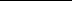 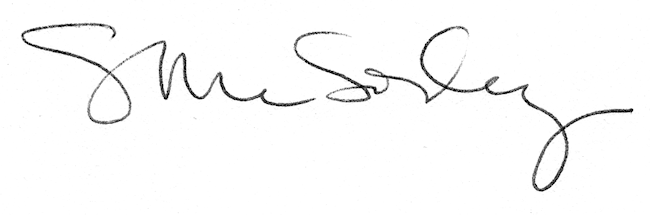 